Об утверждении программы профилактики рисков причинения вреда (ущерба) охраняемых законом ценностям при осуществлении муниципального жилищного контроля на территории Козловского муниципального округа Чувашской Республики на 2024 годВ соответствии с Федеральным законом от 31.07.2020 № 248-ФЗ «О государственном контроле (надзоре) и муниципальном контроле в Российской Федерации», постановлеием Правительства Российской Федерации от 25.06.2021 № 990 «Об утвержждении Правил разработки и утверждения контрольными (надзорными) оранами программы профилактики рисков причинения вреда (ущерба) охраняемым законом ценностям», решением Собрания депутатов Козловского муниципального округа Чувашской Республики от 27.07.2023 № 3/187 «Об утверждении Положения о муниципальном жилищном контроле на территоиии Козловского муниципального округа Чувашской Республики администрация Козловского муниципального округа Чувашской Республики постановляет:1. Утвердить прилагаемую программу профилактики рисков причинения вреда (ущерба) охраняемых законом ценностям при осуществлении муниципального жилищного контроля на территории Козловского муниципального округа Чувашской Республики на 2024 год2. Настоящее постановление подлежит опубликованию в периодическом печатном издании «Козловский вестник» и размещению на официальном сайте Козловского муниципального округа в сети «Интернет».3. Настоящее постановление вступает в силу после его официального опубликования и распространяется на отношения возникшие с 01.01.2024 года.4. Контроль за исполнением настоящего постановления возложить на начальника отдела строительства, дорожного хозяйства и ЖКХ администрации Козловского муниципального округа Чувашской Республики. Глава Козловского муниципального округа Чувашской Республики                                                                                        А.Н. ЛюдковЧĂваш РеспубликиКуславкка МУНИЦИПАЛЛĂОКРУГĔНАдминистрацийĔЙЫШĂНУ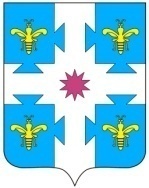 Чувашская республикаАДМИНИСТРАЦИЯКозловского муниципального округаПОСТАНОВЛЕНИЕ_________________ №15.12.2023 № 1171Куславкка хулиг. Козловка